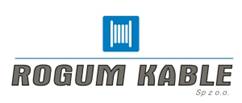 YnOGYekm 0,6/1 kV (YnHOGY)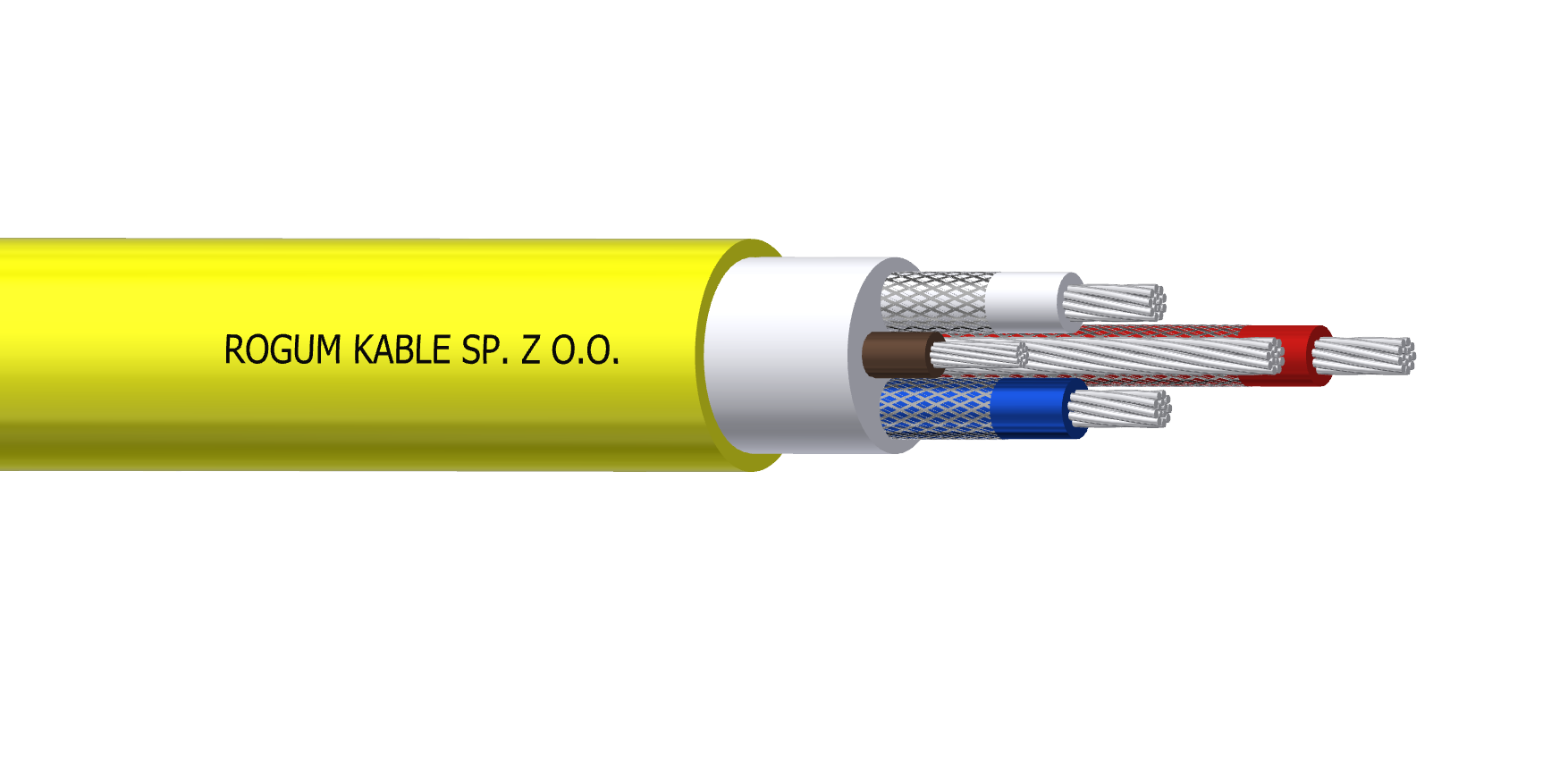 Górnicze przewody elektroenergetyczne z indywidualnie ekranowanymi żyłami roboczymi o izolacji polwinitowej i powłoce polwinitowej nierozprzestrzeniającej płomienia na napięcie znamionowe 0,6/1kV.Górnicze przewody elektroenergetyczne z indywidualnie ekranowanymi żyłami roboczymi o izolacji polwinitowej i powłoce polwinitowej nierozprzestrzeniającej płomienia na napięcie znamionowe 0,6/1kV. Zgodność z normamiZN-FKR-022:2009/A2:2017; PN-EN 60332-1-2:2010/A1:2016-02 BUDOWA BUDOWAŻyły robocze, ochronne, pomocnicze Miedziane wielodrutowe, ocynowane kl.5 wg PN-EN 60228.Izolacja Specjalna izolacyjna mieszanka PVC.Ekran na żyłach roboczych i pomocniczychEkran indywidualny na żyłach roboczych wykonany w postaci oplotu z drutów miedzianych ocynowanych i przędzy z tworzywa sztucznego o gęstości krycia co najmniej 65%.Ośrodek przewoduOśrodek przewodów stanowią 3 ekranowane żyły robocze oraz 1 lub 3 żyły pomocnicze skręcone na nieizolowanej lince miedzianej ocynowanej stanowiącej żyłę ochronną, stykającej się z ekranami wszystkich żył na całej długości przewodu.Powłoka wewnętrznaMieszanka PVC.Powłoka zewnętrznaSpecjalna uniepalniona mieszanka PVC o właściwościach samogasnących oraz nierozprzestrzeniających płomienia Barwa powłoki I warstwa – biała;  II warstwa - żółtaIdentyfikacja żyłŻyły robocze: naturalna, czerwona, niebieskaŻyła ochronna: nieizolowana1 Żyła pomocnicza: brązowa 3 żyły pomocnicze: brązowa, czerwona, niebieska~ Możliwa identyfikacja żył zgodnie z wymaganiami klienta ~ CHARAKTERYSTYKA CHARAKTERYSTYKANapięcie znamionowe0,6/1 kVNapięcie probierczedla żył roboczych 3,2 kV; dla żył pomocniczych 2 kV.Zakres temperatur pracyod -30 oC do +70 oCMinimalna temperatura układania -5 °C Minimalny promień gięciado instalowania na stałe – 6D; do odbiorników ruchomych –10D                                                  Przykład oznaczenia przewoduROGUM KABLE sp. z o.o.  YnOGYekm (YnHOGY) 0,6/1kV 3x4+4+4 mm2  ID: 2081725   2019   201 mbPrzewód elektroenergetyczny oponowy (O) górniczy (G), z żyłami miedzianymi wielodrutowymi, o izolacji polwinitowej (Y), w oponie polwinitowej  nierozprzestrzeniającej płomienia  (Yn), z ekranami indywidualnymi w postaci oplotu miedzianego (ekm).Każdy przewód posiada czytelny i trwały nadruk powtarzający się cyklicznie, wydrukowany wzdłużnie na powłoce zewnętrznej zawierający w szczególności: nazwę producenta, typ kabla/przewodu, przekrój, ilość żył, napięcie znamionowe, identyfikator, rok produkcji oraz metraż dostarczanego odcinka. ZASTOSOWANIE ZASTOSOWANIE ZASTOSOWANIE ZASTOSOWANIEPrzewody przeznaczone są do zasilania stałych i przenośnych urządzeń elektroenergetycznych pracujących w odkrywkowych, otworowych i podziemnych zakładach górniczych, w polach niemetanowych i metanowych, w wyrobiskach zaliczonych do stopnia „a” „b” lub „c” wybuchu metanu oraz klasy „A” lub „B” zagrożenia wybuchem pyłu węglowego.Przewody przeznaczone są do zasilania stałych i przenośnych urządzeń elektroenergetycznych pracujących w odkrywkowych, otworowych i podziemnych zakładach górniczych, w polach niemetanowych i metanowych, w wyrobiskach zaliczonych do stopnia „a” „b” lub „c” wybuchu metanu oraz klasy „A” lub „B” zagrożenia wybuchem pyłu węglowego.Przewody przeznaczone są do zasilania stałych i przenośnych urządzeń elektroenergetycznych pracujących w odkrywkowych, otworowych i podziemnych zakładach górniczych, w polach niemetanowych i metanowych, w wyrobiskach zaliczonych do stopnia „a” „b” lub „c” wybuchu metanu oraz klasy „A” lub „B” zagrożenia wybuchem pyłu węglowego.Przewody przeznaczone są do zasilania stałych i przenośnych urządzeń elektroenergetycznych pracujących w odkrywkowych, otworowych i podziemnych zakładach górniczych, w polach niemetanowych i metanowych, w wyrobiskach zaliczonych do stopnia „a” „b” lub „c” wybuchu metanu oraz klasy „A” lub „B” zagrożenia wybuchem pyłu węglowego.CERTYFIKAT I ATESTYCERTYFIKAT I ATESTYCERTYFIKAT I ATESTYCERTYFIKAT I ATESTYAtest EMAG (Sieć Badawacz Łukasiewicz- Instytut Technik Innowacyjnych EMAG).Atest EMAG (Sieć Badawacz Łukasiewicz- Instytut Technik Innowacyjnych EMAG).Atest EMAG (Sieć Badawacz Łukasiewicz- Instytut Technik Innowacyjnych EMAG).Atest EMAG (Sieć Badawacz Łukasiewicz- Instytut Technik Innowacyjnych EMAG).INFORMACJE DODATKOWEINFORMACJE DODATKOWEINFORMACJE DODATKOWEINFORMACJE DODATKOWENa życzenie klienta istnieje możliwość:zmiany barwy powłokiW sprawach dotyczących szczegółowych danych technicznych prosimy o kontakt z naszym Doradcą Technicznym: doradztwotechniczne@rogum.com.plNa życzenie klienta istnieje możliwość:zmiany barwy powłokiW sprawach dotyczących szczegółowych danych technicznych prosimy o kontakt z naszym Doradcą Technicznym: doradztwotechniczne@rogum.com.plNa życzenie klienta istnieje możliwość:zmiany barwy powłokiW sprawach dotyczących szczegółowych danych technicznych prosimy o kontakt z naszym Doradcą Technicznym: doradztwotechniczne@rogum.com.plNa życzenie klienta istnieje możliwość:zmiany barwy powłokiW sprawach dotyczących szczegółowych danych technicznych prosimy o kontakt z naszym Doradcą Technicznym: doradztwotechniczne@rogum.com.plNUMER KARTY3DATA  WYDANIA06-03-2020LICZBA I RODZAJ ŻYŁLICZBA I RODZAJ ŻYŁLICZBA I RODZAJ ŻYŁLICZBA I RODZAJ ŻYŁCałkowita liczba żył w przewodzieRodzaj żyłRodzaj żyłRodzaj żyłCałkowita liczba żył w przewodzieRoboczych OchronnejPomocniczych nnnn53117313BUDOWA KABLIBUDOWA KABLIBUDOWA KABLIBUDOWA KABLICałkowita ilość żył Ilość i przekroje żyłMaksymalna średnica zewn. przewoduOrientacyjna masa przewoduCałkowita ilość żył ż.rob+ż.ochr.+ż.pom.Maksymalna średnica zewn. przewoduOrientacyjna masa przewodunn x mm2mmkg/km53x2,5+2,5+2,520,745053x4+4+422,856053x6+6+426,473053x10+10+630,5110053x16+16+1034,0150053x25+16+1643,2222073x16+16+3x1,533,3156073x25+16+3x2,542,2226073x35+16+3x2,545,5276073x50+25+3x452,5375073x70+35+3x459,7473073x95+35+3x470,5607073x120+50+3x474,87430PARAMETRYPARAMETRYPARAMETRYPARAMETRYPARAMETRYPARAMETRYPrzekrój znamionowy żyły roboczejNajwiększa rezystancja żyły w temp. 20 oCObciążalnośc prądowa w temp. otoczenia 25 oCIndukcyjność jednostkowaReaktancja indukcyjna jednostkowaJednostkowa pojemnośc doziemnamm2Ω/kmAmH/kmΩ/kmµF/km2,58,21270,373290,117210,4010745,09370,351320,110320,4729663,39470,337550,105990,50865101,95660,310870,097610,59486161,24870,290080,091080,65743250,7951130,289440,090880,69346350,5651400,286400,089930,77942500,3931720,263870,082860,84726700,2772120,257090,080730,98734950,2102570,254240,079831,017221200,1642950,250710,078721,13159WSPÓŁCZYNNIKI POPRAWKOWE (KT) DLA TEMPERATURY OTOCZENIA POWYŻEJ 25 OCWSPÓŁCZYNNIKI POPRAWKOWE (KT) DLA TEMPERATURY OTOCZENIA POWYŻEJ 25 OCTemperatura otoczenia Współczynniki poprawkowe (Kt) dla kabli o dopuszczalnej długotrwałej temperatury granicznej pracy 70 oCoCA300,94350,88400,82450,75500,67550,58